LSSU Fisheries and Wildlife Club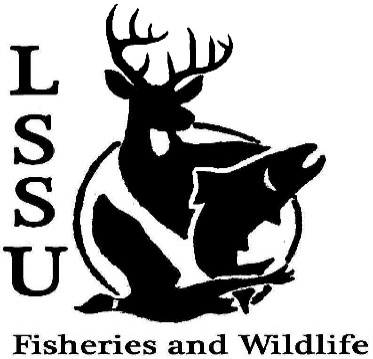 Meeting of November 2nd, 2016Called to Order @8pm, 1st by Cole, 2nd by Mary OfficersPresident: Elizabeth Cilman ecilman@lssu.edu  (989) 305-8599Vice President: Juliet GolobSecretary: Kelly MildebrandtTreasurer: Katherine SkubikCommittee Chairs:Fundraising- Cliff PattinsonEvents-Riley WatermanApparel- Juliet GolobOfficer’s ReportVice President – Juliet GolobSecretary- Kelly Mildebrandt 1st by Cole, 2nd Patrick Treasurer – Katherine Skubik 1st by Cole, 2nd Mary Old BusinessOwl Banding Presented by MikeCisco Tagging Presented by Patrick and SaraBirding Workshop Presented by Cole and Maddie Atlantic Salmon Broodstock Netting Presented by Cliff and Sara Fish Dissection and Insect ID Presented by Will and Maddie New BusinessMeet and Greet with Steven Gambicki Biological Technician with USFWS for Alpena- Thursday November 3rd  7:00pm at laker hallLaker Legion Box- with OAC and Fly Fishing Club November 4th Meet and Greet with Emily Martin F&W Biologist for Bay Mills Indian Community- Wednesday November 9th 5:30pm at laker hall Whitefish Dinner Fundraiser- November 12thTickets are available!Don’t forget to ask faculty!Two shifts 5:00pm-7:30 & 7:30-10:00Need silent auction items- Due by 11-9-16Contact any of the officers for more detailsHave an idea for an event? Talk to Events Committee or any of the Officers!Have an idea for a speaker or a Meet and Greet at Laker Hall? Talk to Events committee or any of the officers! Senior Research help?Cliff needs help with Cisco→ Has a Google calender for volunteers RemindersPlease take photos and videos at FWC events!Pay your dues!Like the Facebook page!Visit our Website!  http://www.lssufwc.weebly.com/ Next Meeting: November 16th, 2016 Meeting Closed @8:18pm1st by Mary, 2nd by Patrick 